Pièces à fournir pour l’établissement d’un P.A.C.SConvention de Pacs (convention personnalisée ou formulaire complété cerfa n°15726*02)Déclaration conjointe d'un pacte civil de solidarité (Pacs) et attestations sur l'honneur de non-parenté, non-alliance et résidence commune (formulaire cerfa n°15725)Acte de naissance (copie intégrale ou extrait avec filiation) de moins de 3 moisPièce d'identité en cours de validité (carte d'identité, passeport...) délivrée par une administration publique (original +1 photocopie)A noter : Des documents supplémentaires sont demandés si vous êtes dans l'une des situations suivantes :Si vous êtes divorcé(e) :Fournir également le livret de famille correspondant à l'ancienne ou aux anciennes union(s) avec mention du (ou des) divorce(s) (original + 1 photocopie).Si vous êtes veuf ou veuve :Fournir également :le livret de famille correspondant à l'ancienne union portant mention du décès (original + 1 photocopie)ou la copie intégrale de l'acte de naissance de l'époux(se) avec mention du décèsou la copie intégrale de l'acte de décès de l'époux(se) À noter :  il n'y a pas de délai d'attente entre le divorce et la conclusion d'un Pacs.I Pour info : le placement d'un des partenaires sous curatelle ou sous tutelle ne l'empêche pas de conclure un Pacs. Des documents complémentaires peuvent alors être demandés.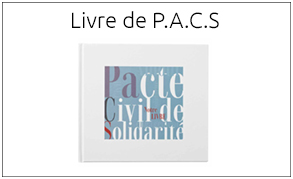 